Алгоритм подачи заявления на присвоение звания "Ветеран труда"ЗАЙТИОткрыть  портал государственных услуг https://www.gosuslugi.ru  (ЕПГУ) войти в личный кабинет, используя свои данные: логин и пароль.НАЙТИ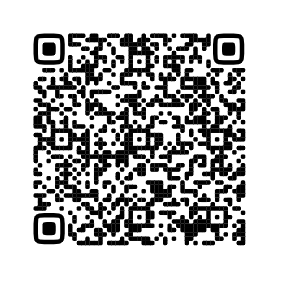 В поисковой строке набрать: «Присвоение звания "Ветеран труда"» или перейти по QR-коду, или выбрать подходящую услугу среди популярных услуг.ЗАПОЛНИТЬОзнакомиться с информацией по услуге и нажать кнопку начать заполнять поля электронного заявления.Выбрать цель обращения:«Присвоение звания «ветеран труда»» (для впервые обратившихся)«Повторное получение удостоверения «Ветеран труда» (дубликат)»Заполнить поля электронного заявленияПРИКРЕПИТЬ     Прикрепить электронные копии документов (можно сканированные копии или читаемые фотографии в формате pdf):     Если цель обращения: Присвоение звания (для впервые обратившихся) – документ, подтверждающий награждение (Например: документы о награждении орденом или медалью, ведомственными знаками отличия, о присвоении почётных званий, грамоты, благодарности.); документы, подтверждающие трудовой стаж (выслугу лет) (например:     Если цель обращения: Повторное получение удостоверения- фото и нажать кнопку «Далее»ОТПРАВИТЬВ перечне уполномоченных органов выбрать: «Управление социальной защиты населения администрации Междуреченского городского округа   нажать кнопку 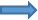 ПОЛУЧИТЬИнформация о ходе предоставления услуги и ее результате доступна во вкладке «Заявления»